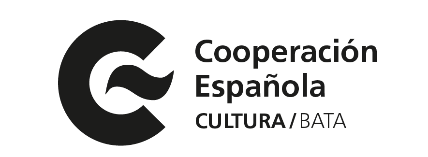 FORMACIÓN ACERCAFOTOGRAFÍA PARTICIPATIVA- FROM INSIDE-Solicitud de inscripción-Nombre y apellidos: …………………………………………………………...…..
Teléfono de contacto: …………………………………………………………….Explica brevemente cuáles son tus motivaciones para participar en el taller:…………………………………………………………………………………………………………………………………………………………………………………………………………………………………………………………………………………………………………………………………………………………………………………………………………………………………………………………………………………………………………………………………………………………………………………………………………………………………………………………………………….¿Cómo supiste de la existencia del taller?…………………………………………………………………………………………….Año de nacimientoBarrioOcupación actualEstudios realizados